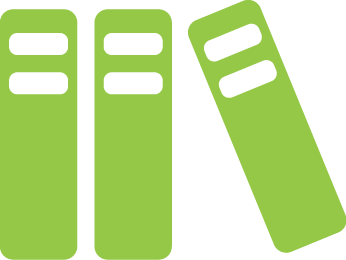 BuchbesprechungName:[Ihr Name]Datum:[Datum der Buchbesprechung]Titel des Buchs:[Buchtitel]Autor:[Name des Autors]Veröffentlichungsdatum:[Datum]Anzahl Seiten:[Seiten]Die wichtigsten Charaktere:[Führen Sie die wichtigsten Charaktere auf, und beschreiben Sie sie kurz.]Schauplatz:[Beschreiben Sie den Schauplatz der Handlung.]Zusammenfassung:[Fassen Sie die Handlung zusammen.]Die wichtigsten Punkte/Konflikte:[Was motiviert die wichtigsten Charaktere? Welche Probleme oder Ereignisse sind ursächlich für die Handlung?]Analyse/Bewertung:[Geben Sie hier Ihre persönliche Meinung wieder. Dies ist der Platz für Ihre Rezension.]